Al Responsabile dell’Oratorio “Estate Ragazzi 2021”c/o Parrocchia [inserire nome Parrocchia][indirizzo della parrocchia].In caso di firma di un solo genitore:Il sottoscritto, consapevole delle conseguenze amministrative e penali per chi rilasci dichiarazioni non corrispondenti a verità, ai sensi del D.P.R. 445 del 2000, dichiara di aver effettuato la scelta/richiesta in osservanza delle disposizioni sulla responsabilità genitoriale di cui agli artt. 316, 337 ter e 337 quater del codice civile, che richiedono il consenso di entrambi i genitori”. Pertanto, con la presente sottoscrizione, mi assumo la responsabilità di informare - prima della firma - il genitore separato, divorziato, o che semplicemente non firma, il presente modulo di tutto quanto sopra. Per tali ragioni manlevo espressamente da qualsivoglia pretesa o richiesta di ogni genere la Parrocchia e la Diocesi dall’omessa informazione al genitore separato, divorziato o che non ha sottoscritto il presente modulo.A questo modulo il genitore deve allegare la fotocopia del Documento di riconoscimento delle persone terze che autorizza al ritiro del minore.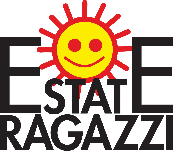 Modulo di autorizzazione al ritiro del minore da parte di terzidall’attività di Oratorio “Estate Ragazzi 2021”organizzata dalla Parrocchia [inserire nome Parrocchia]LOGOparrocchiaNoi sottoscrittiNoi sottoscrittiNomi dei genitori/tutoreNomi dei genitori/tutoreNomi dei genitori/tutoreNomi dei genitori/tutoreNomi dei genitori/tutoreNomi dei genitori/tutoreNomi dei genitori/tutoreNomi dei genitori/tutoreIdentificati con documentoIdentificati con documentoCarta d’identità e numero (si specifici il Comune); oppure Passaporto e numeroCarta d’identità e numero (si specifici il Comune); oppure Passaporto e numeroCarta d’identità e numero (si specifici il Comune); oppure Passaporto e numeroCarta d’identità e numero (si specifici il Comune); oppure Passaporto e numeroCarta d’identità e numero (si specifici il Comune); oppure Passaporto e numeroCarta d’identità e numero (si specifici il Comune); oppure Passaporto e numeroCarta d’identità e numero (si specifici il Comune); oppure Passaporto e numeroCarta d’identità e numero (si specifici il Comune); oppure Passaporto e numerosotto la nostra esclusiva responsabilità, CHIEDIAMO che il minore di cui ho potestà o tutela legale:sotto la nostra esclusiva responsabilità, CHIEDIAMO che il minore di cui ho potestà o tutela legale:sotto la nostra esclusiva responsabilità, CHIEDIAMO che il minore di cui ho potestà o tutela legale:sotto la nostra esclusiva responsabilità, CHIEDIAMO che il minore di cui ho potestà o tutela legale:sotto la nostra esclusiva responsabilità, CHIEDIAMO che il minore di cui ho potestà o tutela legale:sotto la nostra esclusiva responsabilità, CHIEDIAMO che il minore di cui ho potestà o tutela legale:sotto la nostra esclusiva responsabilità, CHIEDIAMO che il minore di cui ho potestà o tutela legale:sotto la nostra esclusiva responsabilità, CHIEDIAMO che il minore di cui ho potestà o tutela legale:sotto la nostra esclusiva responsabilità, CHIEDIAMO che il minore di cui ho potestà o tutela legale:sotto la nostra esclusiva responsabilità, CHIEDIAMO che il minore di cui ho potestà o tutela legale:MFCognome del minoreCognome del minoreCognome del minoreNome del minoreNome del minoreNome del minoreSessoSessoLuogo e Data di nascitaLuogo e Data di nascitaLuogo e Data di nascitaCodice fiscaleCodice fiscaleCodice fiscaleCodice fiscaleCodice fiscaleCodice fiscaleIndirizzoIndirizzoIndirizzoCittà, CAP, PaeseCittà, CAP, PaeseCittà, CAP, PaeseCittà, CAP, PaeseCittà, CAP, PaeseCittà, CAP, Paese sia ritirato dall’attività da Voi promossa, oltre che dai genitori indicati nel modulo d’iscrizione, anche da terze persone.Per questo motivo DELEGHIAMO al ritiro del minore, di cui ho potestà o tutela legale, dagli ambienti parrocchiali e dell’Oratorio, per l’attività di Estate Ragazzi 2021, promossa dalla Parrocchia di [inserire nome Parrocchia]: sia ritirato dall’attività da Voi promossa, oltre che dai genitori indicati nel modulo d’iscrizione, anche da terze persone.Per questo motivo DELEGHIAMO al ritiro del minore, di cui ho potestà o tutela legale, dagli ambienti parrocchiali e dell’Oratorio, per l’attività di Estate Ragazzi 2021, promossa dalla Parrocchia di [inserire nome Parrocchia]: sia ritirato dall’attività da Voi promossa, oltre che dai genitori indicati nel modulo d’iscrizione, anche da terze persone.Per questo motivo DELEGHIAMO al ritiro del minore, di cui ho potestà o tutela legale, dagli ambienti parrocchiali e dell’Oratorio, per l’attività di Estate Ragazzi 2021, promossa dalla Parrocchia di [inserire nome Parrocchia]: sia ritirato dall’attività da Voi promossa, oltre che dai genitori indicati nel modulo d’iscrizione, anche da terze persone.Per questo motivo DELEGHIAMO al ritiro del minore, di cui ho potestà o tutela legale, dagli ambienti parrocchiali e dell’Oratorio, per l’attività di Estate Ragazzi 2021, promossa dalla Parrocchia di [inserire nome Parrocchia]: sia ritirato dall’attività da Voi promossa, oltre che dai genitori indicati nel modulo d’iscrizione, anche da terze persone.Per questo motivo DELEGHIAMO al ritiro del minore, di cui ho potestà o tutela legale, dagli ambienti parrocchiali e dell’Oratorio, per l’attività di Estate Ragazzi 2021, promossa dalla Parrocchia di [inserire nome Parrocchia]: sia ritirato dall’attività da Voi promossa, oltre che dai genitori indicati nel modulo d’iscrizione, anche da terze persone.Per questo motivo DELEGHIAMO al ritiro del minore, di cui ho potestà o tutela legale, dagli ambienti parrocchiali e dell’Oratorio, per l’attività di Estate Ragazzi 2021, promossa dalla Parrocchia di [inserire nome Parrocchia]: sia ritirato dall’attività da Voi promossa, oltre che dai genitori indicati nel modulo d’iscrizione, anche da terze persone.Per questo motivo DELEGHIAMO al ritiro del minore, di cui ho potestà o tutela legale, dagli ambienti parrocchiali e dell’Oratorio, per l’attività di Estate Ragazzi 2021, promossa dalla Parrocchia di [inserire nome Parrocchia]: sia ritirato dall’attività da Voi promossa, oltre che dai genitori indicati nel modulo d’iscrizione, anche da terze persone.Per questo motivo DELEGHIAMO al ritiro del minore, di cui ho potestà o tutela legale, dagli ambienti parrocchiali e dell’Oratorio, per l’attività di Estate Ragazzi 2021, promossa dalla Parrocchia di [inserire nome Parrocchia]: sia ritirato dall’attività da Voi promossa, oltre che dai genitori indicati nel modulo d’iscrizione, anche da terze persone.Per questo motivo DELEGHIAMO al ritiro del minore, di cui ho potestà o tutela legale, dagli ambienti parrocchiali e dell’Oratorio, per l’attività di Estate Ragazzi 2021, promossa dalla Parrocchia di [inserire nome Parrocchia]: sia ritirato dall’attività da Voi promossa, oltre che dai genitori indicati nel modulo d’iscrizione, anche da terze persone.Per questo motivo DELEGHIAMO al ritiro del minore, di cui ho potestà o tutela legale, dagli ambienti parrocchiali e dell’Oratorio, per l’attività di Estate Ragazzi 2021, promossa dalla Parrocchia di [inserire nome Parrocchia]:il Sig./Sig.rain quantoCognome e Nome della Persona delegataCognome e Nome della Persona delegataCognome e Nome della Persona delegataCognome e Nome della Persona delegataGrado di parentela o altre affinitàGrado di parentela o altre affinitàGrado di parentela o altre affinitàGrado di parentela o altre affinitàil Sig./Sig.rain quantoCognome e Nome della Persona delegataCognome e Nome della Persona delegataCognome e Nome della Persona delegataCognome e Nome della Persona delegataGrado di parentela o altre affinitàGrado di parentela o altre affinitàGrado di parentela o altre affinitàGrado di parentela o altre affinitàil Sig./Sig.rain quantoCognome e Nome della Persona delegataCognome e Nome della Persona delegataCognome e Nome della Persona delegataCognome e Nome della Persona delegataGrado di parentela o altre affinitàGrado di parentela o altre affinitàGrado di parentela o altre affinitàGrado di parentela o altre affinitàil Sig./Sig.rain quantoCognome e Nome della Persona delegataCognome e Nome della Persona delegataCognome e Nome della Persona delegataCognome e Nome della Persona delegataGrado di parentela o altre affinitàGrado di parentela o altre affinitàGrado di parentela o altre affinitàGrado di parentela o altre affinitàil Sig./Sig.rain quantoCognome e Nome della Persona delegataCognome e Nome della Persona delegataCognome e Nome della Persona delegataCognome e Nome della Persona delegataGrado di parentela o altre affinitàGrado di parentela o altre affinitàGrado di parentela o altre affinitàGrado di parentela o altre affinitàdi cui fornisco fotocopia del documento d’identità.Dichiarando, inoltre, di sollevare la Parrocchia di [inserire nome Parrocchia] da ogni responsabilità. possa entrare/uscire da solo dagli ambienti dell’oratorio alla fine delle attività segnalate. In caso il minore debba uscire prima dell’orario indicato, ci IMPEGNIAMO a comunicarlo e autorizzare l’uscita per iscritto.di cui fornisco fotocopia del documento d’identità.Dichiarando, inoltre, di sollevare la Parrocchia di [inserire nome Parrocchia] da ogni responsabilità. possa entrare/uscire da solo dagli ambienti dell’oratorio alla fine delle attività segnalate. In caso il minore debba uscire prima dell’orario indicato, ci IMPEGNIAMO a comunicarlo e autorizzare l’uscita per iscritto.di cui fornisco fotocopia del documento d’identità.Dichiarando, inoltre, di sollevare la Parrocchia di [inserire nome Parrocchia] da ogni responsabilità. possa entrare/uscire da solo dagli ambienti dell’oratorio alla fine delle attività segnalate. In caso il minore debba uscire prima dell’orario indicato, ci IMPEGNIAMO a comunicarlo e autorizzare l’uscita per iscritto.di cui fornisco fotocopia del documento d’identità.Dichiarando, inoltre, di sollevare la Parrocchia di [inserire nome Parrocchia] da ogni responsabilità. possa entrare/uscire da solo dagli ambienti dell’oratorio alla fine delle attività segnalate. In caso il minore debba uscire prima dell’orario indicato, ci IMPEGNIAMO a comunicarlo e autorizzare l’uscita per iscritto.di cui fornisco fotocopia del documento d’identità.Dichiarando, inoltre, di sollevare la Parrocchia di [inserire nome Parrocchia] da ogni responsabilità. possa entrare/uscire da solo dagli ambienti dell’oratorio alla fine delle attività segnalate. In caso il minore debba uscire prima dell’orario indicato, ci IMPEGNIAMO a comunicarlo e autorizzare l’uscita per iscritto.di cui fornisco fotocopia del documento d’identità.Dichiarando, inoltre, di sollevare la Parrocchia di [inserire nome Parrocchia] da ogni responsabilità. possa entrare/uscire da solo dagli ambienti dell’oratorio alla fine delle attività segnalate. In caso il minore debba uscire prima dell’orario indicato, ci IMPEGNIAMO a comunicarlo e autorizzare l’uscita per iscritto.di cui fornisco fotocopia del documento d’identità.Dichiarando, inoltre, di sollevare la Parrocchia di [inserire nome Parrocchia] da ogni responsabilità. possa entrare/uscire da solo dagli ambienti dell’oratorio alla fine delle attività segnalate. In caso il minore debba uscire prima dell’orario indicato, ci IMPEGNIAMO a comunicarlo e autorizzare l’uscita per iscritto.di cui fornisco fotocopia del documento d’identità.Dichiarando, inoltre, di sollevare la Parrocchia di [inserire nome Parrocchia] da ogni responsabilità. possa entrare/uscire da solo dagli ambienti dell’oratorio alla fine delle attività segnalate. In caso il minore debba uscire prima dell’orario indicato, ci IMPEGNIAMO a comunicarlo e autorizzare l’uscita per iscritto.di cui fornisco fotocopia del documento d’identità.Dichiarando, inoltre, di sollevare la Parrocchia di [inserire nome Parrocchia] da ogni responsabilità. possa entrare/uscire da solo dagli ambienti dell’oratorio alla fine delle attività segnalate. In caso il minore debba uscire prima dell’orario indicato, ci IMPEGNIAMO a comunicarlo e autorizzare l’uscita per iscritto.di cui fornisco fotocopia del documento d’identità.Dichiarando, inoltre, di sollevare la Parrocchia di [inserire nome Parrocchia] da ogni responsabilità. possa entrare/uscire da solo dagli ambienti dell’oratorio alla fine delle attività segnalate. In caso il minore debba uscire prima dell’orario indicato, ci IMPEGNIAMO a comunicarlo e autorizzare l’uscita per iscritto.____________________, lì __________Luogo e DataFirma dei genitori/tutore____________________, lì __________Luogo e DataFirma del genitore/tutore